    Job Description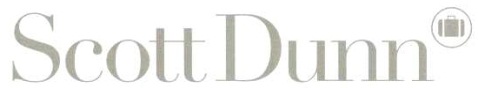 Role:                      Villa NannyReports to:            Resort ManagerRole Purpose	To care and entertain children aged 4 months to 13 years with a variety of activities in a safe and hygienic setting. Responsibilities 
From our teams, we expect an attitude whereby ‘Nothing is too much trouble’. You will be expected to fulfil the following responsibilities:Ensure that the guests and their children benefit from the highest possible level of “Scott Dunn” service Have the ability to work as a private nanny within a villaBe adept at keeping an efficient and accurate record of plans and routines Be confident in dealing with Scott Dunn guests Liaise with UK office, the resort manager and other staff and work as a team Have a flexible approach to ‘Stepping in’ where necessaryDutiesProvide a safe, hygienic and stimulating environment for children.Provide a healthy mid-morning and afternoon snack.Ensure that the villa and villa playroom is clean and tidy and that the toys and the equipment are put away at the end of the day.Communicate with the parents at the end of the day regarding their child’s wellbeing.Babysitting approximately twice a week (paid in addition to your weekly wage). 	Provide a degree of flexibility wherever possible to meet parent’s needs and wishes.To work in any other of our resorts or other villas if and when needed.Ensure all daily records and any accident and incident reports are completed                       To ensure that all paper work is kept up to dateTo meet the guests at the airport in the provided Scott Dunn vehicle and escort them in tandem back to the villa with the guests in their hire car.To liaise with your Resort Manager and the UK offices throughout your employment with Scott Dunn.To provide appropriate care in the event of any accident occurring this may involve driving the children to an appropriate medical centre.Abilities and ExpectationsLove and ability to work with children aged between 4 months and 13 years of age Team player Good self-motivation Professional Excellent guest relations and interpersonal skills Organised and pro-active Outgoing and fun Must be a strong swimmerEssential Experience and Key Competencies 
CACHE level three qualified or equivalent recognised childcare qualificationAt least two years’ experience A clean, full driving licence is essential Available for the whole season (May until September)UK or EU Passport holderUK National Insurance NumberUK Bank AccountPackage and BenefitsIn order to recruit the best people and deliver our product, Scott Dunn offers a very attractive remuneration package. All of our team members are offered:-A competitive salaryLive out accommodation (wi-fi access where possible)Full insurance (covering you in and out of work)Return travel from the UK UniformComprehensive training courseCareer progression with opportunities in our winter programmeUnfortunately we cannot accept applications from holders of UK Working Visas.This role is subject to a satisfactory enhanced disclosure and barring service check (criminal background check)